	MĚSTO ŽATEC	USNESENÍ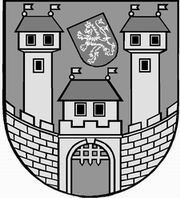 	z 	20	. jednání Rady města Žatce 	konané dne	22.10.2018Usnesení č. 	634 /18	-	668 /18	 634/18	Schválení programu	 635/18	Kontrola usnesení	 636/18	Protokol o výsledku veřejnosprávní kontroly Základní škola a Mateřská 	škola Žatec, Jižní 2777, okres Louny	 637/18	Informace ve věci podání žaloby	 638/18	Informace o investičních akcích odboru rozvoje města v realizaci v roce 	2018	 639/18	Informace - „Polyfunkční a spolkové centrum – Regionální technologické 	centrum robotiky v objektu Kláštera kapucínů v Žatci“	 640/18	Rozpočtové opatření „Využití objektů, PDA č. p. 323 a 584, objekt 	Posádkové věznice č. p. 1925“	 641/18	Rozpočtové opatření - projektová dokumentace „Cyklostezka Bezděkov - 	Žatec“	 642/18	Rozpočtové opatření – oprava chodníku Radíčeves	 643/18	Technický dozor investora stavby „Obnova budovy radnice, náměstí 	Svobody 1, Žatec – I. etapa“	 644/18	Výběr zhotovitele stavby - „Obnova budovy radnice, náměstí Svobody 1, 	Žatec – I. etapa, stavební práce“	 645/18	Dodatek č. 1: „Žatec, ul. K. H. Máchy – sesuv svahu“	 646/18	Odebrání zeminy z akce „Technická infrastruktura Žatec – Pod kamenným 	vrškem – 3. etapa“	 647/18	Nabytí nemovitostí zaps. na LV 11141 pro obec a k. ú. Žatec	 648/18	Skončení nájmu bytů dohodou	 649/18	Podnájemní smlouvy Nemocnice Žatec, o.p.s.	 650/18	Smlouva o zřízení věcného břemene – stavba „LN – Žatec Masarykova 	180/1, kNN Město Žatec“	 651/18	Rozpočtové opatření – vánoční výzdoba	 652/18	Smlouva o budoucí smlouvě o zřízení věcného břemene – stavba 	„Samoobslužná myčka pro osobní automobily“	 653/18	Smlouva o budoucí smlouvě o zřízení věcného břemene – stavba 	„Samoobslužná myčka pro osobní automobily“ – plynová přípojka	 654/18	Smlouva o budoucí smlouvě o zřízení věcného břemene – stavba „LN, 	Žatec, Čeradická 6164/7 1x OM“	 655/18	Smlouva o budoucí smlouvě o zřízení věcného břemene – stavba „LN, 	Žatec, ul. Chomutovská 1x OM“	 656/18	Smlouva o budoucí smlouvě o zřízení věcného břemene – stavba REKO MŠ	 Žatec – Svatopluka Čecha – 1. et.	 657/18	Smlouva o budoucí smlouvě o zřízení věcného břemene – přípojka 	horkovodu pro Obytnou a obchodní zónu Na Homoli	 658/18	Smlouva o budoucí smlouvě o zřízení věcného břemene – stavba 	„Horkovodní přípojky v ulici Studentská - Žatec“	 659/18	Smlouva o budoucí smlouvě o zřízení věcného břemene – stavba „TRŽatec -	 instalace STO“	 660/18	Operační plán zimní údržby 2018 – 2019	 661/18	Rozpočtové opatření – příjem z reklamy	 662/18	Rozpočtové opatření – lesní hospodářství	 663/18	Rozpočtové opatření – zateplení objektu MŠ Ot. Březiny	 664/18	Přijetí věcných darů	 665/18	Zápis z komise pro výchovu a vzdělávání	 666/18	Dotační pravidla pro naplňování cílů a opatření platného Komunitního 	plánu pro rok 2019	 667/18	Senior Taxi	 668/18	Program zastupitelstva města	 634/18	Schválení programuRada města Žatce projednala a schvaluje program jednání rady města.									 T:  22.10.2018	O:	p.	HAMOUSOVÁ	 635/18	Kontrola usneseníRada města Žatce projednala a bere na vědomí kontrolu usnesení z minulých jednání rady města a dále schvaluje opravu textu usnesení č. 615/18 Uzavření nájemní smlouvy – byty vDPS a to tak, že velikost přiděleného bytu a číslo popisné se mění na byt o velikosti 0+1 v DPS U Hřiště 2512. Dále žadatelka požaduje splátkový kalendář na úhradu jednorázového příspěvku na sociální účely. Ostatní část usnesení zůstává beze změn.	T:	22.10.2018	O:	p.	ŠMERÁKOVÁ	 636/18	Protokol o výsledku veřejnosprávní kontroly Základní škola a Mateřská 	škola Žatec, Jižní 2777, okres LounyRada města Žatce bere na vědomí protokol o výsledku veřejnosprávní kontroly na místě u organizace Základní škola a Mateřská škola Žatec, Jižní 2777, okres Louny.									 T:  22.10.2018	O:	p.	SEDLÁKOVÁ	 637/18	Informace ve věci podání žalobyRada města Žatce bere na vědomí dopis advokáta ze dne 05.10.2018 nazvaný „Poučení klienta“ a doporučuje Advokátní kanceláři Těmín, s.r.o. řešit věc tak, že pokud fyzická osoba neuhradí svůj podíl na nákladech za opravu Čeradického potoka, bude ze strany Města Žatce dána výpověď Smlouvy o provozu vodního díla uzavřené mezi Městem Žatec a fyzickou osobou dne 31.05.2007, a to v souladu s ustanovením čl. III odst. 5 této smlouvy.	T:	5.11.2018	O:	p.	DUŠKOVÁ	 638/18	Informace o investičních akcích odboru rozvoje města v realizaci v roce 	2018Rada města Žatce bere na vědomí aktuální přehled investičních akcí odboru rozvoje města Žatce k 15.10.2018.									 T:  22.10.2018	O:	p.	MAZÁNKOVÁ	 639/18	Informace - „Polyfunkční a spolkové centrum – Regionální 	technologické centrum robotiky v objektu Kláštera kapucínů v Žatci“Rada města Žatce bere na vědomí informaci k projektu „Polyfunkční a spolkové centrum – Regionální technologické centrum robotiky v objektu Kláštera kapucínů v Žatci“ o zařazení projektové žádosti o podporu mezi náhradní projekty.	T:	22.10.2018	O:	p.	MAZÁNKOVÁ	 640/18	Rozpočtové opatření „Využití objektů, PDA č. p. 323 a 584, objekt 	Posádkové věznice č. p. 1925“Rada města Žatce schvaluje v návaznosti na své usnesení č. 575/18 ze dne 17.09.2018 „Záměr - zadání studií - Studie využití městských objektů“ rozpočtové opatření ve výši 180.000,00 Kč, a to převod finančních prostředků v rámci schváleného rozpočtu kap. 739.Výdaje: 739-3639-5166               - 180.000,00 Kč (kap. 739 - obecné posudky)Výdaje: 739-3613-5166, org. 346     + 120.000,00 Kč (budova č. p. 323 a 584 - PDA)Výdaje: 739-3613-5166, org. 347     +   60.000,00 Kč (budova č. p. 1925 - věznice).	T:	31.10.2019	O:	p.	SEDLÁKOVÁ	 641/18	Rozpočtové opatření - projektová dokumentace „Cyklostezka Bezděkov -	 Žatec“Rada města Žatce schvaluje rozpočtové opatření ve výši 220.000,00 Kč, a to převod finančních prostředků v rámci schváleného rozpočtu z kap. 739 – místní části na kap. 710 - projektová dokumentace akce „Cyklostezka Žatec - Bezděkov“ v tomto znění:Výdaje: 739-3639-5171 org. 745         - 220.000,00 Kč (místní části)Výdaje: 710-2219-6121 org. 683        + 220.000,00 Kč (cyklostezka Žatec - Bezděkov).	T:	31.10.2018	O:	p.	SEDLÁKOVÁ	 642/18	Rozpočtové opatření – oprava chodníku RadíčevesRada města Žatce schvaluje rozpočtové opatření ve výši 400.000,00 Kč, a to převod finančních prostředků v rámci schváleného rozpočtu z kap. 739 - místní části na kap. 710 – oprava chodníku Radíčeves v tomto znění:Výdaje: 739-3639-5171 org. 745       - 400.000,00 Kč (místní části)Výdaje: 710-2219-5171 org. 795      + 400.000,00 Kč (oprava chodníku Radíčeves).	T:	31.10.2018	O:	p.	SEDLÁKOVÁ	 643/18	Technický dozor investora stavby „Obnova budovy radnice, náměstí 	Svobody 1, Žatec – I. etapa“Rada města Žatce projednala protokol o otevírání obálek a hodnocení nabídek ze dne 09.10.2018 k veřejné zakázce Technický dozor investora – „Obnova budovy radnice, náměstí Svobody 1, Žatec – I. etapa“ a v souladu se Zásadami a postupy pro zadávání veřejných zakázek města Žatec schvaluje pořadí na prvních dvou místech takto:1. Ing. Karel Černý, Dukelská 892, 441 01 Podbořany, IČ: 066169412. JCA s.r.o., Jakuba Arbesa 2600/1, 434 01 Most, IČ: 60281456.Rada města Žatce schvaluje výsledek hodnocení a posouzení nabídek stanovený hodnotící komisí.Rada města Žatce zároveň ukládá starostce města Žatce podepsat Příkazní smlouvu s vybraným uchazečem.	T:	10.11.2018	O:	p.	MAZÁNKOVÁ	 644/18	Výběr zhotovitele stavby - „Obnova budovy radnice, náměstí Svobody 1, 	Žatec – I. etapa, stavební práce“Rada města Žatce projednala zprávu o hodnocení nabídek ze dne 12.10.2018 zjednodušeného podlimitního řízení na stavební práce dle zákona 134/2016 Sb., o zadávání veřejných zakázek   na zhotovitele akce „Obnova budovy radnice, náměstí Svobody č.p. 1, Žatec - I. etapa, stavební práce“ a rozhodla o výběru nejvhodnější nabídky s nejnižší nabídkovou cenou pod pořadovým číslem 2. uchazeče:METALL QUATRO spol. s r.o., se sídlem č.p. 600, 431 59 Vysoká Pec, IČ: 61538213.Rada města Žatce schvaluje výsledek hodnocení a posouzení nabídek stanovené hodnotící komisí.Rada města Žatce zároveň ukládá starostce města Žatce podepsat smlouvu o dílo s vybraným uchazečem.	T:	26.11.2018	O:	p.	MAZÁNKOVÁ	 645/18	Dodatek č. 1: „Žatec, ul. K. H. Máchy – sesuv svahu“Rada města Žatce projednala a schvaluje znění Dodatku č. 1 ke Smlouvě o dílo ze dne 14.08.2018 na akci: „Žatec, ul. K. H. Máchy – sesuv svahu“ č. projektu: CZ.05.1.24/0.0/0.0/17_062/0005920 a zároveň ukládá starostce města Žatce podepsat tento dodatek.	T:	30.10.2018	O:	p.	MAZÁNKOVÁ	 646/18	Odebrání zeminy z akce „Technická infrastruktura Žatec – Pod 	kamenným vrškem – 3. etapa“Rada města Žatce schvaluje pravidla pro odebírání tříděné zeminy z probíhající akce „Technická infrastruktura Žatec – Pod kamenným vrškem – 3. etapa“.									 T:  26.10.2018	O:	p.	MAZÁNKOVÁ, DONÍNOVÁ	 647/18	Nabytí nemovitostí zaps. na LV 11141 pro obec a k. ú. ŽatecRada města Žatce doporučuje Zastupitelstvu města Žatce neschválit nabýt do majetku Města Žatce, IČ 00265781, nemovitosti budovu č. p. 2128, jiná stavba, zaps. na LV č. 11141, umístěnou na pozemku zastavěná plocha a nádvoří st. p. č. 2392, zaps. na LV č. 10001 v k. ú. Žatec a budovu bez č. p./č. e., jiná stavba, zaps. na LV č. 11141, umístěnou na pozemku zastavěná plocha a nádvoří st. p. č. 2393 zaps. na LV č. 10001 v k. ú. Žatec z majetku spol. Salon Glamour s.r.o., IČ 03737586, se sídlem Vítězná 622, 357 35 Chodov, z titulu předkupního práva podle § 3056 zákona č. 89/2012 Sb., občanský zákoník, vše za kupní cenu 1.400.000,00 Kč.	T:	31.12.2018	O:	p.	DONÍNOVÁ	 648/18	Skončení nájmu bytů dohodouRada města Žatce schvaluje skončení nájmu bytu č. 29 v č. p. 2512 ul. U Hřiště v Žatci, nájemce fyzická osoba dohodou k 30.11.2018 a dále skončení nájmu bytu č. 14 v č. p. 2825 ul. Písečná v Žatci, nájemce fyzické osoby dohodou k 31.10.2018.	T:	31.10.2018	O:	p.	DONÍNOVÁ	 649/18	Podnájemní smlouvy Nemocnice Žatec, o.p.s.Rada města Žatce souhlasí s podnájmem nebytových prostor v budově polikliniky č. p. 2796 ul. Husova v Žatci na pozemcích st. p. č. 1172, st. p. č. 1179/1, st. p. č. 1179/2 v k. ú. Žatec, podnájemce spol. Work Service Czech s.r.o., IČ 26818426, se sídlem Anglická 140/20, Vinohrady, 120 00 Praha 2, za účelem provozování ordinace praktického lékaře – preventivní prohlídky,dále Rada města Žatce souhlasí s podnájmem nebytových prostor v budově polikliniky č. p. 2796 ul. Husova v Žatci na pozemcích st. p. č. 1172, st. p. č. 1179/1, st. p. č. 1179/2 v k. ú. Žatec, podnájemce spol. PHARMAMEDIA, s.r.o., IČ 27197913, se sídlem Pod Havránkou 183/24, 171 00 Praha 7, za účelem skladu léčiv a zdravotnických prostředků,dále Rada města Žatce souhlasí s podnájmem nebytových prostor v budově polikliniky č. p. 2796 ul. Husova v Žatci na pozemcích st. p. č. 1172, st. p. č. 1179/1, st. p. č. 1179/2 v k. ú. Žatec, podnájemce Sociální centrum pro rodinu, z.ú., IČ 06355480, se sídlem Zelená 218, 439 49 Staňkovice, za účelem provozování poradenství a další činnosti vzdělávacího a terapeutického charakteru.	T:	31.10.2018	O:	p.	DONÍNOVÁ	 650/18	Smlouva o zřízení věcného břemene – stavba „LN – Žatec Masarykova 	180/1, kNN Město Žatec“Rada města Žatce projednala a schvaluje zřízení věcného břemene pro společnost ČEZ Distribuce, a.s. na stavbu „LN – Žatec Masarykova 180/1, kNN Město Žatec“ na pozemcích města: p. p. č. 180/1 a p. p. č. 6787/1 v k. ú. Žatec, jejímž obsahem je podzemní vedení NN, právo ochranného pásma a právo oprávněné strany vyplývající ze zákona č. 458/2000 Sb., energetický zákon, ve znění pozdějších předpisů.	T:	22.11.2018	O:	p.	DONÍNOVÁ	 651/18	Rozpočtové opatření – vánoční výzdobaRada města Žatce projednala a schvaluje rozpočtové opatření ve výši 300.000,00 Kč, a to čerpání rezervního fondu na pořízení světelné vánoční výzdoby.Výdaje: 741-6171-5901         - 300.000,00 Kč (RF)Výdaje: 739-3639-6122        + 300.000,00 Kč (vánoční výzdoba).	T:	31.10.2018	O:	p.	SEDLÁKOVÁ	 652/18	Smlouva o budoucí smlouvě o zřízení věcného břemene – stavba 	„Samoobslužná myčka pro osobní automobily“Rada města Žatce schvaluje Smlouvu o uzavření budoucí smlouvy o zřízení věcného břemene pro Bander Group s.r.o. na stavbu „Samoobslužná myčka pro osobní automobily“ na pozemcích města: p. p. č. 5655/10 a p. p. č. 5655/8 v k. ú. Žatec, jejímž obsahem bude přípojka vodovodu a kanalizace, právo ochranného pásma a právo oprávněné strany vyplývající ze zákona č. 274/2001 Sb., zákon o vodovodech a kanalizacích, ve znění pozdějších předpisů.	T:	22.11.2018	O:	p.	DONÍNOVÁ	 653/18	Smlouva o budoucí smlouvě o zřízení věcného břemene – stavba 	„Samoobslužná myčka pro osobní automobily“ – plynová přípojkaRada města Žatce schvaluje Smlouvu o uzavření budoucí smlouvy o zřízení věcného břemene pro Bander Group s.r.o. na stavbu „Samoobslužná myčka pro osobní automobily“ na pozemcích města: p. p. č. 5655/10 a p. p. č. 5655/8 v k. ú. Žatec, jejímž obsahem bude přípojka plynovodu, právo ochranného pásma a právo oprávněné strany vyplývající ze zákona č. 458/2000 Sb., energetický zákon, ve znění pozdějších předpisů.	T:	22.11.2018	O:	p.	DONÍNOVÁ	 654/18	Smlouva o budoucí smlouvě o zřízení věcného břemene – stavba „LN, 	Žatec, Čeradická 6164/7 1x OM“Rada města Žatce projednala a schvaluje Smlouvu o uzavření budoucí smlouvy o zřízení věcného břemene pro společnost ČEZ Distribuce, a.s. na stavbu „LN, Žatec, Čeradická 6164/7 1x OM“ na pozemcích města: p. p. č. 6167/10, p. p. č. 7016/2 a p. p. č. 6167/9 v k. ú. Žatec, jejímž obsahem bude kabelové vedení NN, právo ochranného pásma a právo oprávněné strany vyplývající ze zákona č. 458/2000 Sb., energetický zákon, ve znění pozdějších předpisů.	T:	22.11.2018	O:	p.	DONÍNOVÁ	 655/18	Smlouva o budoucí smlouvě o zřízení věcného břemene – stavba „LN, 	Žatec, ul. Chomutovská 1x OM“Rada města Žatce projednala a schvaluje Smlouvu o uzavření budoucí smlouvy o zřízení věcného břemene pro společnost ČEZ Distribuce, a.s. na stavbu „LN, Žatec, ul. Chomutovská 1x OM“ na pozemku města p. p. č. 6865 v k. ú. Žatec, jejímž obsahem bude kabelové vedení NN, právo ochranného pásma a právo oprávněné strany vyplývající ze zákona č. 458/2000 Sb., energetický zákon, ve znění pozdějších předpisů.	T:	22.11.2018	O:	p.	DONÍNOVÁ	 656/18	Smlouva o budoucí smlouvě o zřízení věcného břemene – stavba REKO 	MŠ Žatec – Svatopluka Čecha – 1. et.Rada města Žatce schvaluje Smlouvu o uzavření budoucí smlouvy o zřízení věcného břemene pro společnost GasNet, s.r.o. na stavbu „REKO MŠ Žatec – Svatopluka Čecha – 1. et. číslo stavby 7700101570“ na pozemcích města: p. p. č. 4593/2, p. p. č. 7058/2, a p. p. č. 7058/3 v k. ú. Žatec, jejímž obsahem bude stavba plynárenského zařízení, právo ochranného pásma a právo oprávněné strany vyplývající ze zákona č. 458/2000 Sb., energetický zákon, ve znění pozdějších předpisů.	T:	22.11.2018	O:	p.	DONÍNOVÁ	 657/18	Smlouva o budoucí smlouvě o zřízení věcného břemene – přípojka 	horkovodu pro Obytnou a obchodní zónu Na HomoliRada města Žatce schvaluje Smlouvu o uzavření budoucí smlouvy o zřízení věcného břemene pro Žateckou teplárenskou, a.s. na stavbu „Žatec, přípojka horkovodu pro Obytnou a obchodní zónu Na Homoli“ na pozemcích města: p. p. č. 4515/17, p. p. č. 4507/11, p. p. č. 4507/12, p. p. č. 4502/5 a p. p. č. 6960/21 v k. ú. Žatec, jejímž obsahem bude horkovodní potrubí, právo ochranného pásma a právo oprávněné strany vyplývající ze zákona č. 458/2000 Sb., energetický zákon, ve znění pozdějších předpisů.	T:	22.11.2018	O:	p.	DONÍNOVÁ	 658/18	Smlouva o budoucí smlouvě o zřízení věcného břemene – stavba 	„Horkovodní přípojky v ulici Studentská - Žatec“Rada města Žatce schvaluje Smlouvu o uzavření budoucí smlouvy o zřízení věcného břemene pro Žateckou teplárenskou, a.s. na stavbu „Horkovodní přípojky v ulici Studentská - Žatec“ na pozemcích města: p. p. č. 7052, p. p. č. 6967/15 a p. p. č. 6967/13 v k. ú. Žatec, jejímž obsahem bude přípojky horkovodu, právo ochranného pásma a právo oprávněné strany vyplývající ze zákona č. 458/2000 Sb., energetický zákon, ve znění pozdějších předpisů.	T:	22.11.2018	O:	p.	DONÍNOVÁ	 659/18	Smlouva o budoucí smlouvě o zřízení věcného břemene – stavba 	„TRŽatec - instalace STO“Rada města Žatce projednala a schvaluje Smlouvu o uzavření budoucí smlouvy o zřízení věcného břemene pro společnost ČEZ Distribuce, a.s. na stavbu „TRŽatec - instalace STO“ na pozemku města p. p. č. 1946/15 v k. ú. Žatec, jejímž obsahem bude ekvipotenciální práh sloužící k zemnění oplocení, právo ochranného pásma a právo oprávněné strany vyplývající ze zákona č. 458/2000 Sb., energetický zákon, ve znění pozdějších předpisů.	T:	22.11.2018	O:	p.	DONÍNOVÁ	 660/18	Operační plán zimní údržby 2018 – 2019Rada města Žatec projednala a schvaluje Operační plán zimní údržby na rok 2018 – 2019.									 T:  31.10.2018	O:	p.	DONÍNOVÁ	 661/18	Rozpočtové opatření – příjem z reklamyRada města Žatce projednala a v návaznosti na své usnesení č. 134/18 ze dne 12.03.2018 „Smlouva o propagaci a umístění reklamní plochy“ schvaluje rozpočtové opatření v celkové výši 363.000,00 Kč, a to zapojení příjmu od společnosti Kiswire Cord Czech s.r.o., Průmyslová zóna Triangle 65, Velemyšleves do rozpočtu města.Příjmy: 739-3412-2132, org. 746     + 363.000,00 Kč (příjem za reklamu)Výdaje: 741-6171-5901              + 285.000,00 Kč (RF)Výdaje: 741-6399-5362              +  63.000,00 Kč (DPH) Výdaje: 741-3419-5169              +  13.000,00 Kč (otevření street workout hřiště)Výdaje: 741-3419-5194              +   2.000,00 Kč (ceny na street workout hřiště).	T:	31.10.2018	O:	p.	SEDLÁKOVÁ	 662/18	Rozpočtové opatření – lesní hospodářstvíRada města Žatce schvaluje rozpočtové opatření ve výši 159.000,00 Kč, a to zapojení účelového neinvestičního příspěvku do rozpočtu města.  Účelový znak 000 28 – neinvestiční účelový příspěvek poskytnutý Ústeckým krajem dle usnesení Zastupitelstva Ústeckého kraje č. 069/13Z/2018 ze dne 25.06.2018 z Programu pro poskytování příspěvků na hospodaření v lesích Ústeckého kraje na období 2014 až 2020 určený na obnovu, zajištění a výchovu lesních porostů ve výši 159.100,00 Kč.	T:	31.10.2018	O:	p.	SEDLÁKOVÁ	 663/18	Rozpočtové opatření – zateplení objektu MŠ Ot. BřezinyRada města Žatce projednala a schvaluje rozpočtové opatření ve výši 2.000,00 Kč, a to zapojení doplatku investiční účelové dotace z rozpočtu Ministerstva životního prostředí na akci „Realizace energetických úspor dodatečným zateplením objektu Mateřské školy Otakara Březiny v Žatci - projekt č. CZ.05.5.18/0.0/0.0/15_019/0001672 ve výši 1.645,60 Kč.   Příjmy: 4216-ÚZ 106515974, org. 2769      + 2.000,00 Kč (INV dotace MŽP)Výdaje: 741-6171-6901, org. 2018           + 2.000,00 Kč kofinancování dotačních titulů.	T:	31.10.2018	O:	p.	SEDLÁKOVÁ	 664/18	Přijetí věcných darůRada města Žatce projednala žádost ředitelky Mateřská škola Žatec, Otakara Březiny 2769, okres Louny Mgr. Ludmily Jurášové a dle § 27 odst. 7 písm. b) zákona č. 250/2000 Sb., o rozpočtových pravidlech územních rozpočtů, ve znění pozdějších předpisů, souhlasí s přijetím věcných darů na základě návrhu darovací smlouvy od firmy Tesco Stores CR a.s. se sídlem Vršovická 1527, Praha 10, IČO 45308314, DIČ CZ 45308314 pro účely mateřské školy, a to:Předmětem darovací smlouvy jsou věci pro využití v prostorách MŠ za účelem ochrany před sluncem ve venkovních prostorách.Slunečník 160 cm více barevný 2 ks 149,80 KčPlážový slunečník různé barvy 2 ks 149,80 Kč.Celková hodnota daru odpovídá částce 299,60 Kč.	T:	31.10.2018	O:	p.	SEDLÁKOVÁ	 665/18	Zápis z komise pro výchovu a vzděláváníRada města Žatce bere na vědomí zápis z jednání komise pro výchovu a vzdělávání ze dne 03.10.2018.									 T:  22.10.2018	O:	p.	NOVÁKOVÁ	 666/18	Dotační pravidla pro naplňování cílů a opatření platného Komunitního 	plánu pro rok 2019Rada města Žatce projednala a schvaluje Dotační pravidla pro naplňování cílů a opatření Komunitního plánu sociálních služeb a prorodinných aktivit města Žatce na období 2015-2019.Rada města Žatce současně ukládá odboru sociálních věcí přijímat žádosti o poskytnutí dotace pro rok 2019 od poskytovatelů sociálních a souvisejících služeb a prorodinných aktivit v termínu od 26.11.2018 do 10.12.2018.	T:	10.12.2018	O:	p.	SULÍKOVÁ	 667/18	Senior TaxiRada města Žatce bere na vědomí předložené informace ke službě Senior Taxi.									 T:  22.10.2018	O:	p.	SULÍKOVÁ	 668/18	Program zastupitelstva městaRada města Žatce bere na vědomí program ustavujícího jednání zastupitelstva města.									 T:  22.10.2018	O:	p.	HAMOUSOVÁ	 Starostka	Místostarostka	 Mgr. Zdeňka Hamousová v. r.	Jana Nováková v. r.Za správnost vyhotovení: Pavlína KloučkováUpravená verze dokumentu z důvodu dodržení přiměřenosti rozsahu zveřejňovaných osobních údajů podle zákona č. 101/2000 Sb., o ochraně osobních údajů v platném znění.hlasůHamousováNovákováŠpičkaHladkýKrčmárikMalířováŘáhapro7///////proti-zdržel se-hlasůHamousováNovákováŠpičkaHladkýKrčmárikMalířováŘáhapro4////proti-zdržel se3///hlasůHamousováNovákováŠpičkaHladkýKrčmárikMalířováŘáhapro7///////proti-zdržel se-hlasůHamousováNovákováŠpičkaHladkýKrčmárikMalířováŘáhapro6//////proti-zdržel se1/hlasůHamousováNovákováŠpičkaHladkýKrčmárikMalířováŘáhapro7///////proti-zdržel se-hlasůHamousováNovákováŠpičkaHladkýKrčmárikMalířováŘáhapro7///////proti-zdržel se-hlasůHamousováNovákováŠpičkaHladkýKrčmárikMalířováŘáhapro7///////proti-zdržel se-hlasůHamousováNovákováŠpičkaHladkýKrčmárikMalířováŘáhapro4////proti-zdržel se3///hlasůHamousováNovákováŠpičkaHladkýKrčmárikMalířováŘáhapro7///////proti-zdržel se-hlasůHamousováNovákováŠpičkaHladkýKrčmárikMalířováŘáhapro7///////proti-zdržel se-hlasůHamousováNovákováŠpičkaHladkýKrčmárikMalířováŘáhapro4////proti2//zdržel se1/hlasůHamousováNovákováŠpičkaHladkýKrčmárikMalířováŘáhapro6//////proti-zdržel se1/hlasůHamousováNovákováŠpičkaHladkýKrčmárikMalířováŘáhapro6//////proti1/zdržel se-hlasůHamousováNovákováŠpičkaHladkýKrčmárikMalířováŘáhapro7///////proti-zdržel se-hlasůHamousováNovákováŠpičkaHladkýKrčmárikMalířováŘáhapro7///////proti-zdržel se-hlasůHamousováNovákováŠpičkaHladkýKrčmárikMalířováŘáhapro7///////proti-zdržel se-hlasůHamousováNovákováŠpičkaHladkýKrčmárikMalířováŘáhapro7///////proti-zdržel se-hlasůHamousováNovákováŠpičkaHladkýKrčmárikMalířováŘáhapro5/////proti-zdržel se2//hlasůHamousováNovákováŠpičkaHladkýKrčmárikMalířováŘáhapro7///////proti-zdržel se-hlasůHamousováNovákováŠpičkaHladkýKrčmárikMalířováŘáhapro7///////proti-zdržel se-hlasůHamousováNovákováŠpičkaHladkýKrčmárikMalířováŘáhapro7///////proti-zdržel se-hlasůHamousováNovákováŠpičkaHladkýKrčmárikMalířováŘáhapro7///////proti-zdržel se-hlasůHamousováNovákováŠpičkaHladkýKrčmárikMalířováŘáhapro7///////proti-zdržel se-hlasůHamousováNovákováŠpičkaHladkýKrčmárikMalířováŘáhapro7///////proti-zdržel se-hlasůHamousováNovákováŠpičkaHladkýKrčmárikMalířováŘáhapro7///////proti-zdržel se-hlasůHamousováNovákováŠpičkaHladkýKrčmárikMalířováŘáhapro7///////proti-zdržel se-hlasůHamousováNovákováŠpičkaHladkýKrčmárikMalířováŘáhapro7///////proti-zdržel se-hlasůHamousováNovákováŠpičkaHladkýKrčmárikMalířováŘáhapro4////proti-zdržel se3///hlasůHamousováNovákováŠpičkaHladkýKrčmárikMalířováŘáhapro7///////proti-zdržel se-hlasůHamousováNovákováŠpičkaHladkýKrčmárikMalířováŘáhapro7///////proti-zdržel se-hlasůHamousováNovákováŠpičkaHladkýKrčmárikMalířováŘáhapro7///////proti-zdržel se-hlasůHamousováNovákováŠpičkaHladkýKrčmárikMalířováŘáhapro7///////proti-zdržel se-hlasůHamousováNovákováŠpičkaHladkýKrčmárikMalířováŘáhapro7///////proti-zdržel se-hlasůHamousováNovákováŠpičkaHladkýKrčmárikMalířováŘáhapro6//////proti1/zdržel se-hlasůHamousováNovákováŠpičkaHladkýKrčmárikMalířováŘáhapro7///////proti-zdržel se-